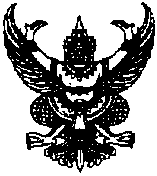 ประกาศองค์การบริหารส่วนตำบลกายูบอเกาะเรื่อง  รายงานการประชุมสภาองค์การบริหารส่วนตำบลกายูบอเกาะ ประจำปี 2557สมัยสามัญ  สมัยที่ 2  ********************* 		 อาศัยอำนาจตามพระราชบัญญัติข้อมูลข่าวสาร พ.ศ. 2540   ประกอบกับระเบียบสำนักนายกรัฐมนตรี ว่าด้วยการบริหารกิจการบ้านเมืองและสังคมที่ดี พ.ศ.2542                    ดังนั้น เพื่อให้เกิดความโปร่งใสในกระบวนการทำงาน ให้มีการเปิดเผยข้อมูลข่าวสารอย่างตรงไปตรงมา ให้ประชาชนตรวจสอบได้ องค์การบริหารส่วนตำบลกายูบอเกาะ จึงขอประกาศรายงานการประชุมสภาองค์การบริหารส่วนตำบลกายูบอเกาะ ประจำปี 2557  สมัยสามัญ  สมัยที่  2 ในวาระเกี่ยวกับการพิจารณาให้ความเห็นชอบร่างแผนพัฒนาตำบล 3 ปี (2558-2560) และระเบียบวาระอื่นๆ  รายละเอียดตามเอกสารแนบท้ายประกาศนี้                       ทั้งนี้ตั้งแต่บัดนี้เป็นต้นไป			   ประกาศ  ณ. วันที่  16  เดือน มิถุนายน พ.ศ. 2557                                                                           อายุ  วานิซอ					                    (นายอายุ   วานิซอ)				               ประธานสภาองค์การบริหารส่วนตำบลกายูบอเกาะรายงานการประชุมสภาองค์การบริหารส่วนตำบลกายูบอเกาะสามัญ  สมัยที่ 2  ครั้งที่  1วันศุกร์ที่  13  มิถุนายน   2557ณ.ห้องประชุมองค์การบริหารส่วนตำบลกายูบอเกาะ     ผู้เข้าประชุม     ผู้เข้าร่วมประชุมเริ่มประชุมเวลา  10.10 น.  	นายอายุ  วานิซอ  ประธานที่ประชุม กล่าวเปิดการประชุม  และให้เลขานุการสภานับองค์ประชุม  เมื่อครบองค์ประชุม จึงได้ดำเนินการประชุมจามระเบียบวาระการประชุมดังนี้ระเบียบวาระที่ 1	เรื่องประธานแจ้งที่ประชุมทราบ				ฯลฯระเบียบวาระที่   2 	เรื่องรับรองรายงานการประชุมครั้งที่แล้ว เลขานุการสภา		2.1 สรุปรายงานการผลการติดตามและประเมินผลแผนพัฒนาสามปี พ.ศ 2556-2558                                ซึ่งมีรายละเอียดดังนี้			โครงการที่ได้ดำเนินการในปี พ.ศ. 2556  			ยุทธศาสตร์ที่ 1  จำนวนโครงการที่ดำเนินการทั้งสิ้น	  18 โครงการ จาก  28  โครงการ			ยุทธศาสตร์ที่ 2  จำนวนโครงการที่ดำเนินการทั้งสิ้น	  11 โครงการ จาก  27  โครงการ			ยุทธศาสตร์ที่ 3  จำนวนโครงการที่ดำเนินการทั้งสิ้น	  3   โครงการ จาก    3  โครงการ			ยุทธศาสตร์ที่ 4  จำนวนโครงการที่ดำเนินการทั้งสิ้น	  8   โครงการ จาก   15 โครงการ			ยุทธศาสตร์ที่ 5  จำนวนโครงการที่ดำเนินการทั้งสิ้น	  3   โครงการ จาก    5  โครงการ			สรุปผลการดำเนินการคิดเป็นร้อยละ  51.80  จากโครงการทั้งหมด			สำหรับผลการเบิกจ่ายงบประมาณทั้งงบปกติและเงินสะสม  ดังนี้ยุทธศาสตร์ที่ 1  เบิกจ่ายทั้งสิ้น 7,554,858.57 บาท  คิดเป็นร้อยละ  46.89ยุทธศาสตร์ที่ 2  เบิกจ่ายทั้งสิ้น 3,975,139      บาท  คิดเป็นร้อยละ  24.67ยุทธศาสตร์ที่ 3  เบิกจ่ายทั้งสิ้น    143,250      บาท  คิดเป็นร้อยละ    0..88ยุทธศาสตร์ที่ 4  เบิกจ่ายทั้งสิ้น    396,400      บาท  คิดเป็นร้อยละ    2.46ยุทธศาสตร์ที่ 5  เบิกจ่ายทั้งสิ้น  4,041,250      บาท  คิดเป็นร้อยละ  25.08	รวมงบประมาณทั้งสิ้น  16,110,897.59  บาท			สำหรับความพึงพอใจของประชาชนต่อผลดำเนินงานตามแผนพัฒนาในภาพรวม อยู่ในระดับ			พอใจมาก ร้อยละ 74.44  ในระดับพอใจ  ร้อยละ  21.38  และในระดับไม่พอใจ  			ร้อยละ 4.16  ซึ่งถือว่าอยู่ในเกณฑ์ที่ดี  			สำหรับการประเมินความพึงพอใจต่อผลการดำเนินงานของ อปท.  ในแต่ละยุทธศาสตร์จากคะแนนเต็มสิบ  ดังนี้ยุทธศาสตร์ที่  1  ได้  8.03  คะแนนยุทธศาสตร์ที่  2  ได้  7.76  คะแนนยุทธศาสตร์ที่  3  ได้  8.01  คะแนนยุทธศาสตร์ที่  4  ได้  8.10  คะแนนยุทธศาสตร์ที่  5  ได้  7.02  คะแนน2.2 รายงานการรายงานผลการปฏิบัติงานของ นายก อบต. ประจำปี 2556			1.ยุทธศาสตร์การพัฒนาเศรษฐกิจและคุณภาพชีวิต  ได้ดำเนินงานดังนี้				- ได้ดำเนินงานไปทั้งหมด 18  โครงการ			2.ยุทธศาสตร์การพัฒนาหมู่บ้านและชุมชนน่าอยู่  ได้ดำเนินงานดังนี้				- ได้ดำเนินงานไปทั้งหมด 11  โครงการ3.ยุทธศาสตร์การเสริมสร้างและรักษาความสงบเรียบร้อย  ได้ดำเนินงานดังนี้				-  ได้ดำเนินงานไปทั้งหมด  3  โครงการ			4.ยุทธศาสตร์การพัฒนาการบริหารองค์กร  ได้ดำเนินงานดังนี้				- ได้ดำเนินงานไปทั้งหมด  8  โครงการ			5.ยุทธศาสตร์การบริหารจัดการทรัพยากรธรรมชาติและสิ่งแวดล้อม ได้ดำเนินงานดังนี้ 				-  ได้ดำเนินงานไปทั้งหมด  3  โครงการประธานสภา		ไม่ทราบที่ประชุมจะขอแก้ไขหรือไม่มติที่ประชุม		มีมติรับรองรายงานการประชุมครั้งที่แล้ว  ไม่มีผู้ขอแก้ไขระเบียบวาระที่   3      เรื่องเพื่อพิจารณา3.1  การเพิ่มเติมแผนพัฒนาสามปี   (พ.ศ.2557 -2559)		 ประธานสภา		ด้วยทางผู้บริหารได้แจ้งว่าจะขอเพิ่มเติมแผนพัฒนาสามปี พ.ศ.2557 – 2559 ครั้งที่ 1			ซึ่งรายละเอียดต่างๆ  ขอให้ผู้บริหารชี้แจงด้วยครับนายก อบต.		ด้วยผมได้รับแจ้งจากสมาชิก และประชาชนในตำบล เรื่องความเดือดร้อนต่างๆเกี่ยวกับ                                       ถนนในตำบล และจากปัญหาด้านอื่นๆอีก ซึ่งผมได้ตรวจสอบจากแผนพัฒนาสามปีแล้ว                               ปรากฏว่ามีอีกหลายโครงการที่ไม่ได้บรรจุไว้ในแผนพัฒนาสามปี ผมจึงต้องขอเพิ่มเติมแผน                               ขอให้ จ.วิเคราะห์ชี้แจงรายละเอียดของการเพิ่มเติมแผนพัฒนาสามปี พ.ศ. 2557- 2559 นายธีรชัย		สวัสดีครับท่านประธานสภา สมาชิก สภา อบต. ผู้บริหารและผู้เข้าประชุมทุกท่าน(จ.วิเคราะห์)		ตามระเบียบกระทรวงมหาดไทยว่าด้วยการจัดทำแผนพัฒนาขององค์กรปกครองส่วนท้องถิ่น       			พ.ศ.2548  หมวด 8 ข้อ (3) สำหรับองค์การบริหารส่วนตำบล ให้ผู้บริหารท้องถิ่น เสนอ   			ร่างแผนสามปีที่ที่เพิ่มเติมหรือเปลี่ยนแปลงต่อสภาองค์การบริหารส่วนตำบลเพื่อให้ความ 			เห็นชอบก่อน แล้วผู้บริหารท้องถิ่นจึงพิจารณาอนุมัติและประกาศใช้ต่อไป  ผมขอชี้แจงรายละเอียดโครงการที่ต้องเพิ่มเติมในแผนพัฒนาสามปี พ.ศ. 2557- 2559  ให้สภา อบต.  ซึ่งมีรายละเอียดดังนี้1.โครงการก่อสร้างร้านค้าจำหน่ายผลิตของตำบล  2.โครงการก่อสร้างศูนย์พัฒนาเด็กเล็ก3.โครงการช่วยเหลือผู้ป่วยติดเตียง4.โครงการก่อสร้างอัฒจันทร์ในสนามกีฬาตำบล5.โครงการปรับปรุงถนนลูกรังลงหินคลุก สายจาเราะนากอง –บาโงมูซู			6.โครงการปรับปรุงถนนลูกรังลงหินคลุก สายน้ำตกบือยอง			7.โครงการก่อสร้างทางเท้า คสล. ขนาดกว้าง 			8.โครงการก่อสร้างถนน คสล. ขนาดกว้าง 			9.โครงการก่อสร้างถนน คสล. ขนาดกว้าง 			10.โครงการก่อสร้างถนน คสล. ขนาดกว้าง 			11.บุกเบิกถนนสายภายในตำบล 			12.ซ่อมสร้างถนน คสล. สายตะโล๊ะดือเล ม.3			13.บุกเบิกถนนสายบาโร๊ะ เชื่อมต่อเขตเทศบาลรามันห์			14.บุกเบิกถนนสายตรงข้าม ร.ร.บ้านบือยอง			15.บุกเบิกถนนสายบาโร๊ะเชื่อมต่อเขตอาซ่อง			16.ก่อสร้างถนน คสล.สายบาโงมูซู 			17.โครงการขุดลอกคูระบายน้ำ สายจาเราะนากอง – บึงลาโม๊ะ			18.โครงการก่อสร้างระบบประปาบนน้ำตกบือยอง			19.จัดซื้อที่ดินสาธารณประโยชน์			20ก่อสร้างอาคารเอนกประสงค์			21.ก่อสร้างศาลาสาธารณประโยชน์			22.จัดซื้อรถบรรทุกน้ำพร้อมกระเช้าไฟฟ้า			23.จัดซื้อกล้องถ่ายรูปดิจิตอล			24.จัดซื้อรถยนต์ส่วนกลาง			25.จัดทำป้ายประชาสัมพันธ์อิเลคทรอนิคส์			26.โครงการก่อสร้างป้อมยาม อบต.			ซึ่งรายละเอียดต่างๆ อยู่ในรายละเอียดที่ได้แจกให้กับทุกท่านแล้วประธานสภา		ตามที่ จ.วิเคราะห์ ฯ ได้ชี้แจงรายละเอียดต่างๆ เกี่ยวกับโครงการที่ต้องเพิ่มเติมแผน			พัฒนาสามปี  พ.ศ. 2557-2559 แล้วนั้น ไม่ทราบว่าสมาชิกทุกท่านมีอะไรจะสอบถาม			อะไรบ้าง เชิญครับมติที่ประชุม		มีมติเห็นชอบให้เพิ่มเติมแผนพัฒนาสามปี พ.ศ.2557- 2559 ตามที่เสนอ			3.2 การกำหนดสมัยประชุมสามัญ  ประจำปี พ.ศ.2557ประธานสภา		การประชุมสภาครั้งนี้เป็นการประชุม สมัยที่ 1/ 2557 ซึ่งเราได้กำหนดไว้ในการประชุมสภา			ครั้งแรก ที่ท่านนายอำเภอเรียกประชุม เมื่อวันที่ 29 พฤศจิกายน 2557  ส่วนสมัยประชุมที่			ให้มีกี่ครั้ง ก็ให้สมาชิกทุกท่านช่วยกันเสน  ผมขอให้เลขานุการสภา ชี้แจงด้วยครับเลขานุการสภา		ตามระเบียบกระทรวงมหาดไทยว่าด้วยข้อบังคับการประชุมสภาท้องถิ่น พ.ศ.2547 แก้ไขเพิ่มเติม ถึงฉบับที่ 2 พ.ศ.2554  ข้อ 11 (3) กำหนดว่า สำหรับ อบต. ให้สภา อบต. กำหนดว่าปีนั้นจะมีสมัยประชุมสามัญประจำปีกี่สมัย แต่ละสมัยในปีนั้นจะเริ่มเมื่อใด มีกำหนดกี่วัน และให้กำหนดวันเริ่มประชุมสมัยประชุมสามัญประจำปีสมัยแรกของปีถัดไปและมีกำหนดกี่วัน และปรกอบกับ พรบ.สภาตำบลและองค์การบริหารส่วนตำบล พ.ศ.2537แก้ไขเพิ่มเติมถึง ฉบับที่ 5 พ.ศ. 2546  มาตรา 53 ในปีหนึ่งให้มีสมัยประชุมสามัญสองสมัยหรือหลายสมัยแล้วแต่สภาองค์การบริหารส่วนตำบลจะกำหนด แต่ต้องไม่เกินสี่สมัย วันเริ่มสมัยประชุมสามัญประจำปีให้สภาองค์การบริหารส่วนตำบลกำหนด ประธานสภา	ตามที่ เลขานุการสภาได้ชี้แจงเกี่ยวกับสมัยประชุมให้ทุกท่านทราบแล้วนั้น ขอให้สมาชิกช่วยพิจารณา และเสนอสมัยประชุมด้วยครับมุสตอพา	เนื่องจากการประชุมครั้งนี้เป็นสมัยแรก ของปี 2557 ซึ่งได้กำหนดไว้แล้ว จึงขอเสนอสมัย	ประชุมสภา ปี 2557 เพิ่มอีกสามสมัย คือ		สมัยที่ 2 วันที่  11 – 25  มิถุนายน  2557		สมัยที่ 3 วันที่   1  -  15  สิงหาคม   2557		สมัยที่  4 วันที่  1  -  15  พฤศจิกายน  2557	และกำหนดสมัยประชุมสามัญสมัยแรกของปีถัดไป คือวันที่  1 – 15  กุมภาพันธ์ 2557ประธานสภา 	ตามที่สมาชิกได้เสนอสมัยประชุมไปแล้วนั้น มีสมาชิกท่านอื่นจะเสนอเพิ่มเติมหรือไม่ 	ถ้าไม่มีผมขอมติที่ประชุมด้วยครับมติที่ประชุม	มีมติเห็นชอบการกำหนดสมัยประชุมตามที่เสนอ		3.2 การแต่งตั้งคณะกรรมการสภาท้องถิ่นประธานสภา	ผมขอให้เลขานุการสภา ชี้แจงรายละเอียดของคณะกรรมการสภาท้องถิ่นด้วยครับเลขานุการสภา		ตามระเบียบกระทรวงมหาดไทยว่าด้วยข้อบังคับการประชุมสภาท้องถิ่น พ.ศ.2547 แก้ไขเพิ่มเติม ถึงฉบับที่ 2 พ.ศ.2554  ภายใต้บังคับข้อ 103 และ 104 สภาท้องถิ่นมีอำนาจเลือกสมาชิกสภาท้องถิ่นหรือบุคคลที่ไม่ได้เป็นสมาชิกสภาท้องถิ่น เป็นคณะกรรมการสภาท้องถิ่นชุดต่างๆ ตามความจำเป็นแก่กิจการในหน้าที่ของสภาท้องถิ่น ดังนี้1.คณะกรรมการสามัญประจำสภา อบจ.2.คณะกรรมการตรวจรายงานการประชุม3.คณะกรรมการแปรญัตติร่างข้อบัญญัติ4.คณะกรรมการอื่นๆ ตามที่สภาท้องถิ่นเห็นสมควรถ้ามีความจำเป็น คณะกรรมการแต่ละคณะอาจตั้งคณะอนุกรรมการพิจารณารายละเอียดในกิจการซึ่งเป็นหน้าที่ ของคณะกรรมการสภาท้องถิ่น แล้วเสนอรายงานต่อคณะกรรมการสภาท้องถิ่น เพื่อพิจารณา ในส่วนของ อบต .ในส่วนที่เกี่ยวข้องคือ คณะกรรมการ ตามข้อ2 และ 3  ซึ่งภายใต้บังคับ ข้อ 103 (3) คณะกรรมการสามัญ ประกอบด้วย สมาชิกสภาท้องถิ่น มีจำนวนไม่น้อยกว่าสามคนแต่ไม่เกินเจ็ดคนประธานสภา	ตามที่เลขานุการสภา ได้ชี้แจงรายละเอียดแล้วนั้น  ขอให้ทางสมาชิกเสนอคณะกรรมการตรวจรายงานการประชุม ก่อนนายมาหามุ		ผมขอเสนอ  นายอับดุลเลาะ  กาเจร์			ผู้รับรอง นาย  และนาย มะดารี ดอมะนายอับดุลเลาะ		ผมขอเสนอ  นายมาหามะ  แปตาลี			ผู้รับรอง  นายมาหามุ  ดาอีซอ และนาย มุสตอพา เต๊ะมะแยนายมาหามะ		ผมขอเสนอ  นายอัมรินทร์  ยะมะลี			ผู้รับรอง  นายอับดุลเลาะ  กาเจร์  นายหารง  กะดะแซประธานสภา	เชิญสมาชิกท่านอื่นครับ  เมื่อไม่มีผู้เสนอ ถือว่าผู้ที่ถูกเสนอชื่อทั้งสามท่าน เป็นคณะกรรมการตรวจรายงานการประชุมสภา อบต.กายูบอเกาะมติที่ประชุม	มีมติเป็นเอกฉันท์ตามที่เสนอระเบียบวาระที่ 4	เรื่องอื่นๆ		ฯลฯหลังจากนั้นประธานสภาสั่งปิดการประชุม เวลา 12 .10 น.ผู้จดรายงานการประชุม    ณัฐวดี  สิงห์ลอ						 (นางณัฐวดี  สิงห์ลอ)  ได้ตรวจรายงานการประชุมเรียบร้อยแล้ว                                      เลขานุการสภา            อับดุลเลาะ  กาเจร์	ประธานตรวจรายงานการประชุม        (นายอับดุลเลาะ  กาเจร์)            มาหามะ แปตาลี          กรรมการตรวจรายงานการประชุม                                            (นายมาหามะ  แปตาลี)	            อัมรินทร์ ยะมะลี          กรรมการตรวจรายงานการประชุม			              (นายอัมรินทร์  ยะมะลี)                                                                                ผู้ตรวจรายงานการประชุม						  มาหามะ  แปตาลี	                                                   (นายมาหามะ  แปตาลี)								     ประธานสภาที่ชื่อ – สกุลตำแหน่งลายมือชื่อ12345678นายอายุ  วานิซอนายอัมรินทร์   ยะมะลีนายนายมะดารี  ดอมะนายมาหามะ  แปตาลีนายนายมาหามุ  ดาอีซอนายหารง  กะดะแซประธานสภา อบต.รองประธานสภาสมาชิกสภา อบต. ม.2สมาชิกสภา อบต. ม.2สมาชิกสภา อบต. ม.3สมาชิกสภา อบต. ม.4สมาชิกสภา อบต. ม.5สมาชิกสภา อบต. ม.5อายุ  วานิซออัมรินทร์   ยะมะลีอับดุลเลาะ  กาเจร์มะดารี   ดอมะ  มาหามะ  แปตาลีมุสตอพา   เต๊ะมะแยมาหามุ  ดาอีซอหารง  กะดะแซที่ชื่อ – สกุลตำแหน่งลายมือชื่อ1234นายอาสมี  เซะบากอนายยูนุ๊  สาและเร๊ะนายดอรอนิง  เจ๊ะเล๊าะนางณัฐวดี   สิงห์ลนากองค์การบริหารส่วนตำบลรองนายกองค์การบริหารส่วนตำบลเลขานุการนายกฯปลัด อบต. กายูบอเกาะอาสมี  เซะบากอยูนุ๊  สาและเร๊ะดอรอนิง  เจ๊ะเล๊าะณัฐวดี   สิงห์ลอ